Hours of Service (HOS)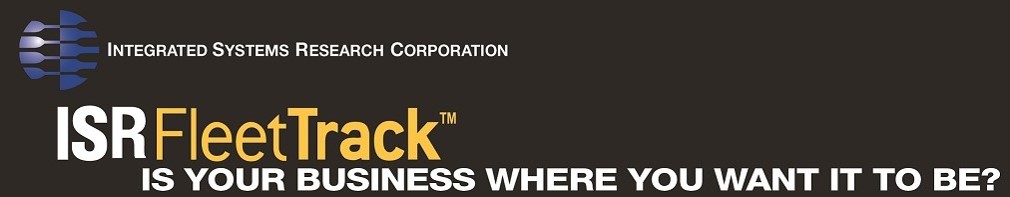 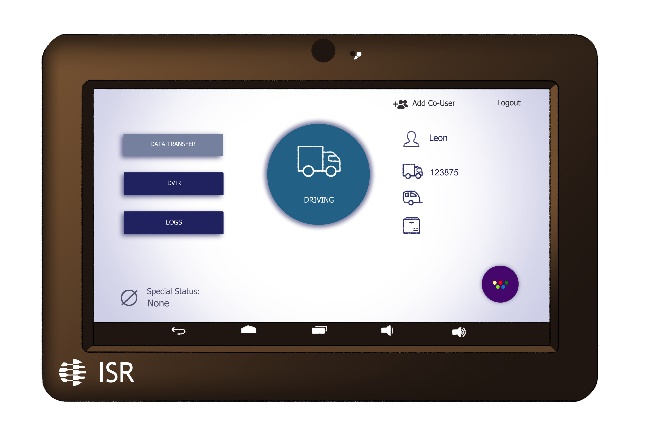 Seamless, full functionality integrated into ISRFleetTrackTMComplies with 49 CFR Part 395 D.O.T. regulations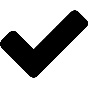     Feature Highlights include:- Roadside Inspection Friendly		- NO Additional Data Service Required! - Log-in & log-out for up to 2 Drivers per tablet- Alerts if not logged-in & vehicle is moving		- Up to 3 Trailers per tablet		- Status Alerts: Yard Moves, Personal Use			- Driver’s Approval Reminder Alert		- Customizable Status Alerts			- Log certifications 			 